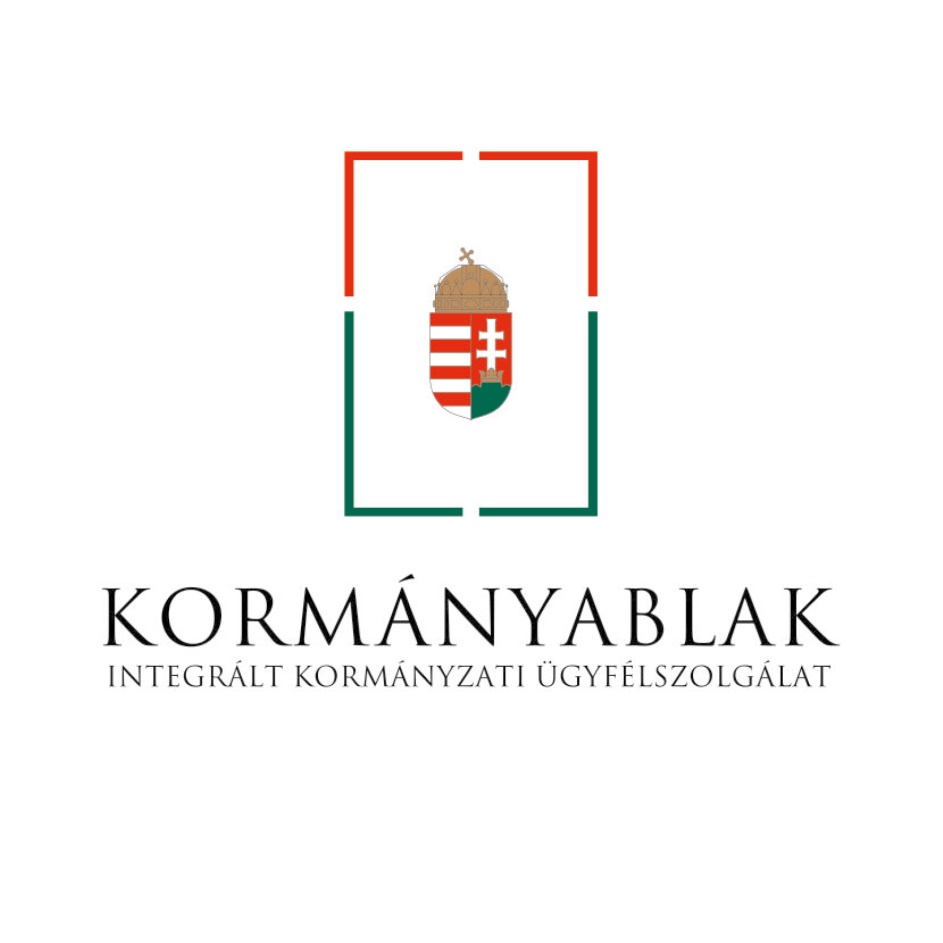 Tájékoztatjuk tisztelt Ügyfeleinket, hogy 
az augusztus 20-i nemzeti ünnep miatta következők szerintMÓDOSUL A NYITVATARTÁSI REND: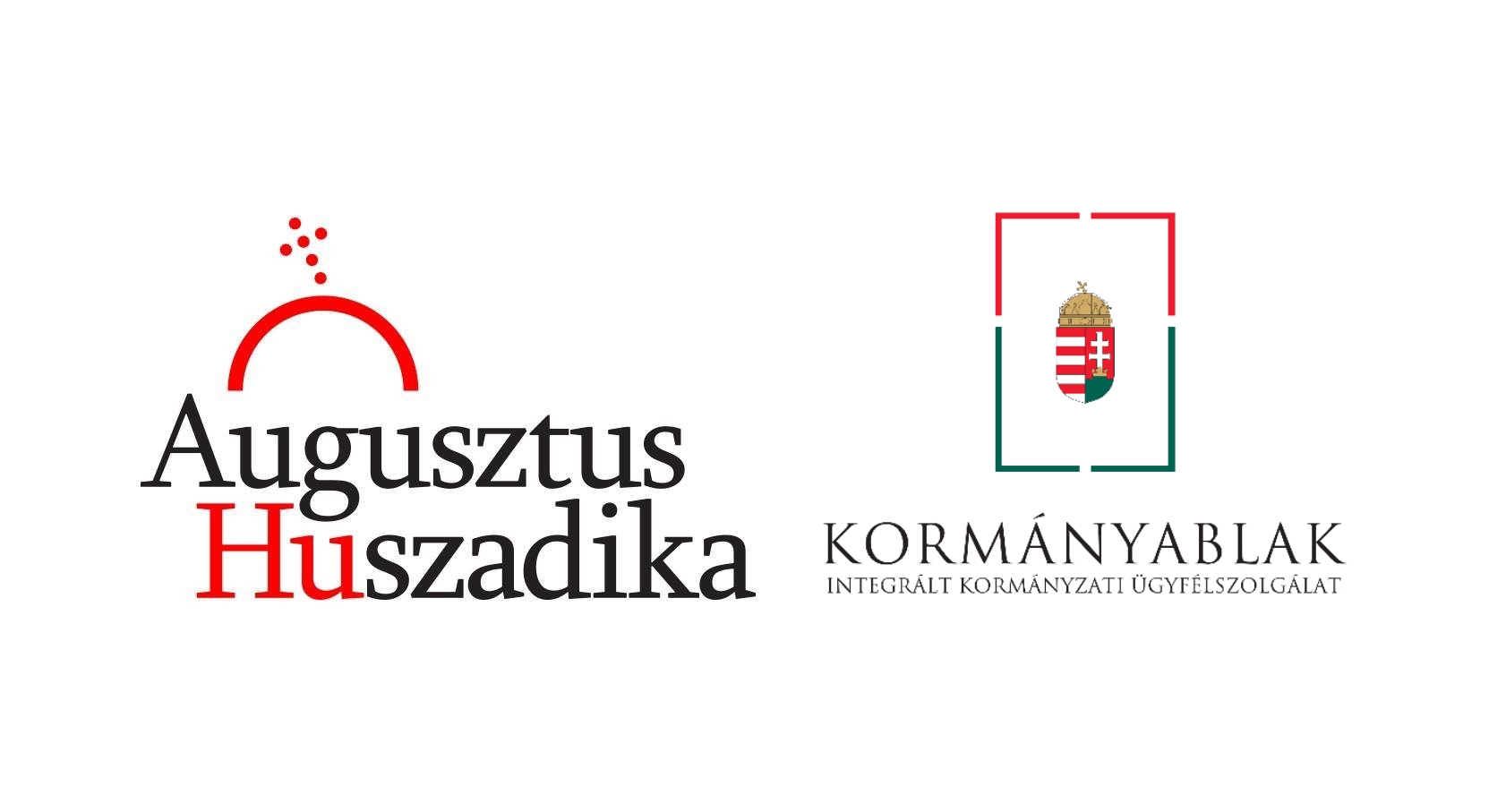 WWW.KORMANYHIVATAL.HU	     |      WWW.KORMANYABLAK.HU2020. AUGUSZTUS 20. (csütörtök)ZÁRVA2020. AUGUSZTUS 21. (péntek)ZÁRVA2020. AUGUSZTUS 29. (szombat)07.30 – 12.30